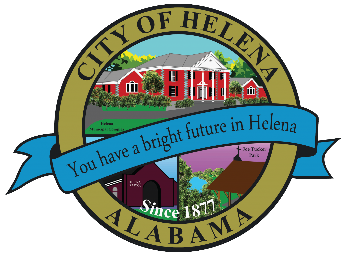 816 Hwy 52 East, Helena AL 35080City Hall Council Chambers 	Helena City Council						August 8, 2022Council Work Session									5pmReview of all the 08/08/2022 Agenda ItemsAP/Bill Payments07/11/2022 Meeting Minutes Review Update from Council Boards and Committee BusinessPresentation of Old Town Pedestrian Study-Apple Study, Blair PerryDiscussion of Ordinance 895-2022-Amending Zoning Ordinance to Provide Mixed Use DevelopmentDiscussion of Ordinance 898-2022-Amending Zoning Ordinance to Provide Regulation on BroadbandBids for Stormwater and Sidewalk RepairDaniel Creamer-Discuss Disc Golf Course Yard Debris DiscussionConfirmation of the 08/22/2022 Regular Meeting City Council Meeting Agenda 								6pmMeeting Called to OrderInvocationPledge of Allegiance-Arrow of Light den for the Cub Scouts in Pack 532 from Helena United Methodist ChurchCouncil Roll CallPresentation of Minutes from 07/11/2022Revenue Report and (AP) Bill PaymentMunicipal Operations Report: Mayor J. Brian PuckettDepartments: Police, Fire, Library, Parks, Public Works, Inspections, Sanitation, and UtilitiesRecognition of Eagle Scout Andrew Franklin DobbinsRecognition of Eagle Scout Ethan Nicholas TinneyFirst Reading-Ordinance 895-2022-Amending Zoning Ordinance to Provide Special Planned Mixed Use DevelopmentFirst Reading-Ordinance 898-2022-Amending Zoning Ordinance to Provide Regulation on BroadbandApprove/Deny: 23 Mac Computers for New Curriculum up to $51,000.00 using One Cent Approve/Deny: Sidewalk Repair BidApprove/Deny: Stormwater BidCouncil CommentsAdjournment Proper notice of the posted Agenda for the Pre-Council Work Session and Regular Scheduled Meeting of the Helena City Council was given in advance of such public meeting and the notice remained posted through the scheduled meeting. By general consent of the Council, agenda items may be added, removed, or considered out of order. Next City Council Meeting Date:  Next Regular Scheduled Meeting will be August 22, 2022 @ 5pm Work Session followed by Regular Meeting at 6:00pm. Updated: 08/02/2022